Name: ______________________________________		                                                        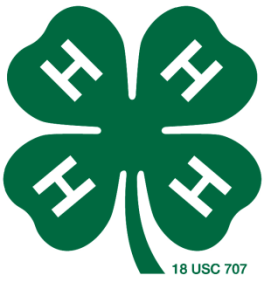 Age: ________________________________________		                4-H Club: ____________________________________Intermediate 4-H members (grades 6-8 completed) are eligible for this award upon completing the following requirements.  Requirements may be completed in one year or over a period of several years.  Award can be received each year the requirements are completed. DUE June 21, 2022. Club Managers will sign on June 21st. REQUIRED ITEMS 6th Grade7th Grade8th GradeSelect two different projectsGive a presentation, talk or exhibit on one projectAttend 3 regular club meetingsCOMPLETE 6 OF THE FOLLOWING 13 ITEMS 6th Grade7th Grade8th GradeServe as an elected officer or on a committeeParticipate in a community service project Participate in a "promote 4-H" activity (speeches, poster displays, radio, TV, newspapers, 4-H promotional)Recruit one or more new members: How many? _______Participate in a County and District Roundup Contest (educational presentation, share the fun, etc.)Participate in one county-wide activity (Day Camps, Holiday Gift Idea, Celebration, etc)Assist with a county-wide activity (Day Camps, Holiday Gift Idea, Celebration, etc)Submit complete Record Book or a project record formRepresent the county at a district or state event/activityParticipate in a school or community activityParticipate in 4-H FundraiserCompete at MCJLS or Rockdale FairCompete at a Major Stock ShowMembers Signature & DateParent’s Signature & DateClub Manager’s Signature & Date